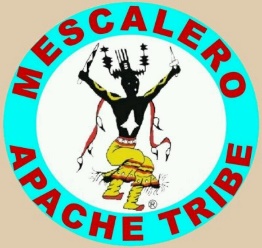 Position Title:			 4 Summer Foods Site Driver/Delivery Department:			Summer Foods Program/Mescalero Boys & Girls ClubSupervisor:			Summer Foods Head Cook  Employment Status:		Part time/Seasonal (June 5-July 28, 2023)Grade:	                                           NE-      ($14.50 per hour)                                                           Work hours 10:00 am-1:00 pm Opening: March 14, 2023			until filled   Job Summary: Drive to your designated location on the Mescalero Reservation and ensure children 1-18 years of age have access to a healthy lunch. Ensure your site is clean and is monitored the entire duration of the meal. Keep daily records of meals that have been dispersed. Duties & Responsibilities Serve lunch daily to youth 1-18 years of ageMust have own transportation to deliver meals to the site (mileage reimbursement provided)Clean site daily before and after lunch is servedEnsure food and milk is kept at safe temperaturesBe accountable for all meals served Ensure all children eat their meal at the siteMake sure only eligible children eat the mealPost signs daily at the lunch siteManage site for 45 minutes each day Keep meal counts and turn them in daily Report to cafeteria to assist with boxing meals and preparing them for deliveryMust be VERY dependable and report to work each dayAttend mandatory training May 31, 2023Knowledge and Skill AbilityBe able to work with the public especially youthPass Federal/State background checkUse a food thermometer to ensure foods are at a safe temperatureUnderstand written and verbal instructionsKeep simple records Ability to effectively communicate with youth and parentsPhysical DemandsWhile performing the duties of this job, the employee is regularly required to use hands to finger, handle, or feel; reach with hands and arms; climb or balance; and stoop, kneel, crouch, or crawl.  The employee frequently is required to stand; walk; and talk or hear.  The employee occasionally is required to sit; and taste or hear.  The employee must frequently lift and/or move up to 50 poundsWork EnvironmentWork will be outdoors at the specific food site that you will be assigned to. There may be noise level based on the amount of children at the meal site. Prolonged standing may occur while the food is being dispersed to the youth. Minimum QualificationsMust have a valid New Mexico’s driver’s license Must have own reliable transportation that will hold a 4 ft. X 4 ft. X 4 ft. food container Must pass necessary background checks and alcohol/drug screeningsTRIBAL PREFERENCEAs per Tribal Ordinance 06-02, MAT will give preference to qualified Tribal members with regard to hiring.HOW TO APPLY Please pick up application at the Human Resources Department, located in the Tribal Office.  Call 575/464-9273 for more information.